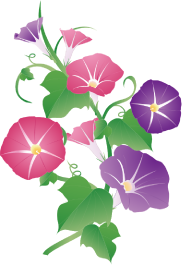 　　　　連日の厳しい暑さの中、皆様いかがお過ごしでしょうか。先日、グループホームの渡部世話人が一枚の写真をみせてくれました。それがこちらの写真です。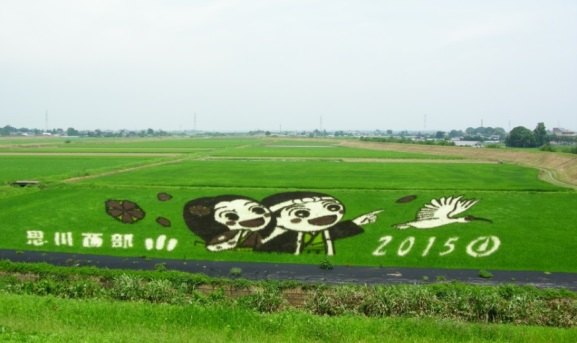 みなさんは田んぼアートをご存知ですか？《田んぼアート》とは、田んぼをキャンバスに見立て色の異なる稲を使って、巨大な絵や文字を作り出すプロジェクトです。小山市の田んぼでこんなに素晴らしい作品を見ることが出来るのですね。下生井会場のほか、島田会場・絹会場で実施されています。壮大な稲の絵に心が和みます。癒されます！　　　　　　　　　　　　　　　　　　　　　　　　　　　　　　　　　　　　　　　　　　　　　　　　　　　　　　　　　　　　　　（Photo：渡部吉光）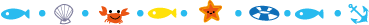 昨年の事業所移転後、【サラバンド】という名称は事業所として廃止されましたが、今でもサラバンドの愛称で活動しています。午前中は小物作りとおしぼりのバラシ・干し作業を行っています。３年前から始まった小物作りも今では利用者さんの自信となり、ビーズストラップの他にもお花のマグネットや髪ゴム、カーテン止め、鍋敷きなどを作って販売しています。午後は余暇活動の時間になります。７月はプールに入って暑さをしのぎました。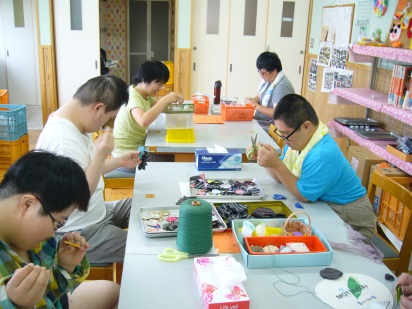 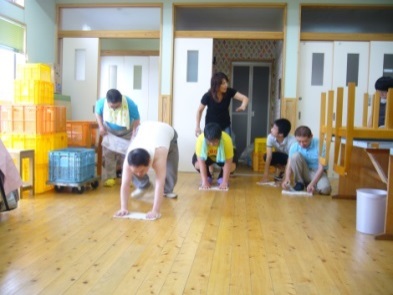 　　　　　　　　　　　　　　　おしぼり干し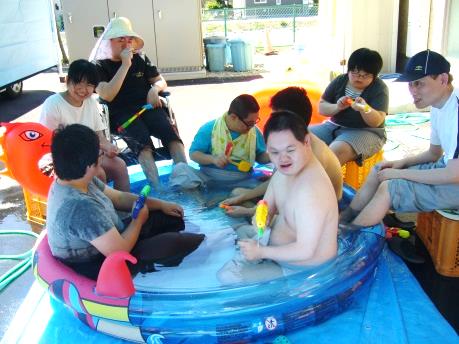 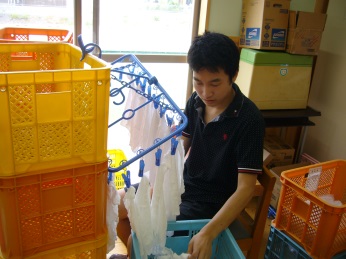 小物作り　　　　　　　　　　　　　　　　　作業室の雑巾がけも頑張ります とても器用に針と糸を　　　　　　　　　　　　　　　　　　　　　　　　　　　　　　　　使っています！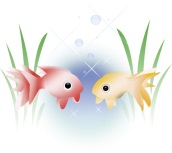 　　　　　　　　　　　　　　　　　　　　　　　　　　　　　　　　　　　　　　　熱中症にご注意を！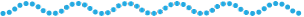 ＊８月１０日(月)が夏期賞与の支給日となります。＊８月13日(木)～16日(日)はお盆休みになります。　　　　　　　　　　　　　　　　　　　　　　　東基作業につきましては通常作業を行いますので、　　　　　　　　　　　　　　　　　　　　　　　東基作業に携わっている利用者の皆さんは、勤務表　　　　　　　　　　　　　　　　　　　　　　　の確認をお願いします。なお、お盆中は食事提供が　　　　　　　　　　　　　　　　　　　　　　　　　ありませんので、各自お弁当を持参してください。